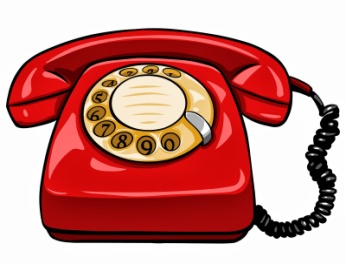 Федеральная психологическая служба 8 (800) 2000122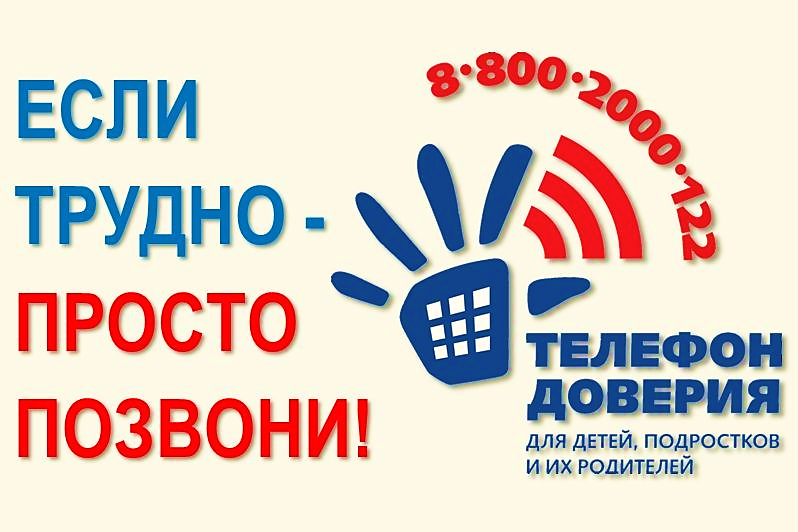 Психологическая помощь (он-лайн чат)  http://твоятерритория.онлайн/Молодежный телефон доверия                            910-73-96Консультируют специально подготовленные студенты психологического факультета СПб ГУ им.М.В. Ломоносова АНОНИМНО      по будням с 18.00  до 22.00.     http://vk.com/pomosh_tpp 